Consignment Security Certificate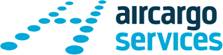 Regulated Agent ID : DE/RA/00016-03/0617Air Cargo TerminalHeinz-Peter-Piper-Str. 830855 Langenhagen                              CONSIGNMENT SECURITY CERTIFICATEConsignment Number:Issuing Carrier:Origin Station:                  Destination:           Pieces:               Weight:      HAJAbove mentioned shipment was security checked in accordance with EU RegulationEU-VO 0300/2008 and EU-VO 185/2010            SPX by  X-Ray            SPX by  X-Ray and physical examination            SPX by Visual Check            SPX by physical examination            SPX by ETD and visual checkSigned :                                                                      Date/Time :Name :                                                                       Company  :   Sonderleistungsschein (vom Mitarbeiter der ASH auszufüllen):Zeitaufwand:			______ Minuten           _____   Mitarbeiter            Stahlband:		______ Meter	            Kunststoffband:	______ Meter                          Klebeband:		______ Meter               Unterschrift _______________________            Sonstiges: _____________________________________________________________